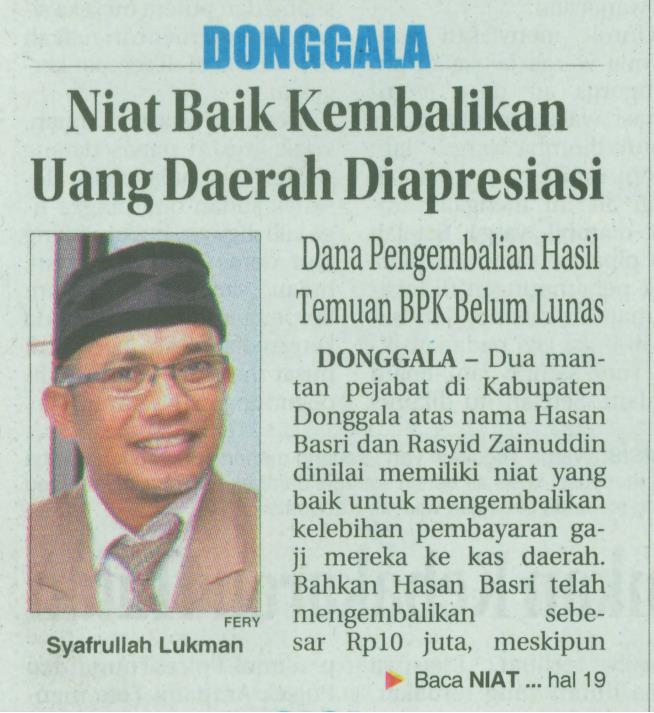 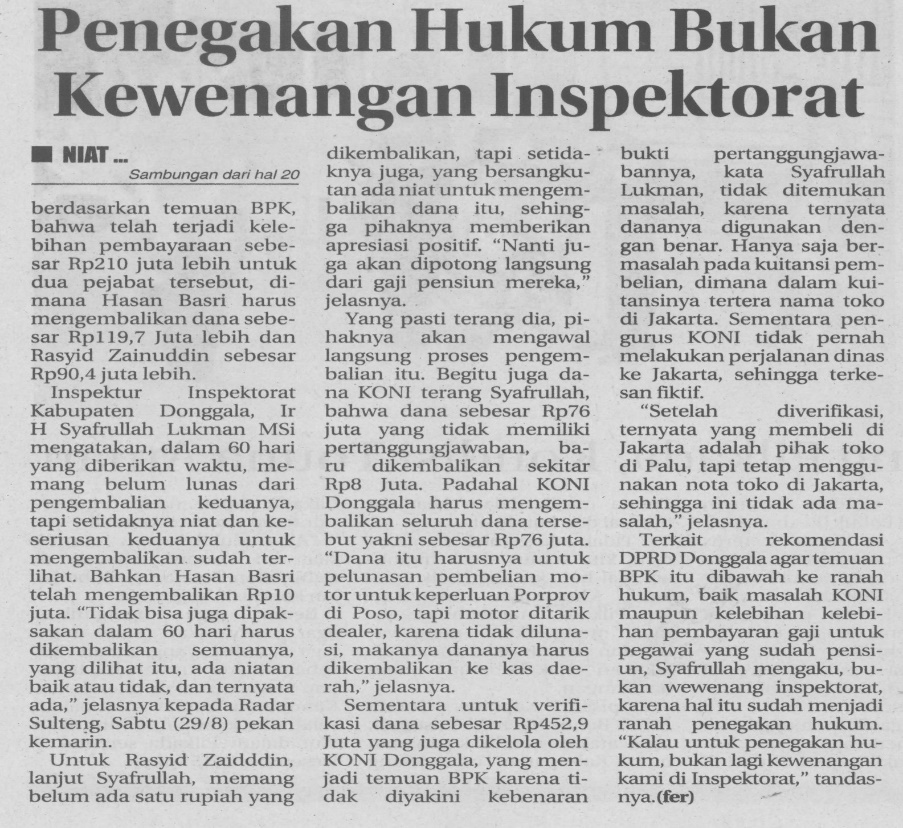 Harian    :Radar SultengKasubaudSulteng IHari, tanggal:Senin, 31 agustus 2015KasubaudSulteng IKeterangan:Niat Baik Kembalikan Uang Daerah DiapresiasiKasubaudSulteng IEntitas:DonggalaKasubaudSulteng I